             РМН                       ПМР                                   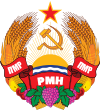                                    РАЙОНУЛ СЛОБОЗИ                                            СЛОБОДЗЕЙСКИЙ РАЙОН                                          п. ПЕРВОМАЙСК                                                         п. ПЕРВОМАЙСК                     ИНТРЕПРИНДЕРЯ УНИТАРЭ                                         МУНИЦИПАЛЬНЕ УНИТАРНЕ                                             МУНИЧИПАЛЭ                                                                       ПIДПРИЕМСТВОПМР Слободзейский район п. ПервомайскМуниципальное унитарное предприятие  ЖИЛИЩНО - КОММУНАЛЬНОЕХОЗЯЙСТВО5724 Слободзейский  район ,  пос  Первомайск,  ул. Ленина № 91  тел.  34-569 р/с 2211390000000040  Слободзейский филиал ЗАО «Приднестровский Сбербанк» г. СлободзеяПРОТОКОЛ запроса предложений для определения поставщика по закупке: строительных материалов для проведения капитального ремонта на объектах муниципального жилого фонда МУП «ЖКХ п. Первомайск» «09»  июля  2021 года	№ 1Наименование заказчика: МУП «ЖКХ п. Первомайск»Присутствовали:Председатель комиссии:Мануилов Владимир Михайлович, директор;Члены комиссии:Голуб Екатерина Ивановна, главный бухгалтер;Чульский Василий Васильевич, мастер РСБ; Купчик Лариса Викторовна, мастер участка;Пужанская Екатерина Васильевна, депутат Совета ;Чебан Николай Данилович, депутат.Секретарь комиссии:Миргородская Екатерина Анатольевна.Извещение на проведение запроса предложений размещено на официальном сайте в глобальной сети интернет, являющего информационной системой в сфере закупок: https://zakupki.gospmr.org/.Вскрытие конвертов с заявками на участие в проведении запроса предложений по определению поставщика по закупке: строительных материалов  для проведения капитального ремонта мягкой кровли на объектах  муниципального жилого фонда МУП «ЖКХ п. Первомайск»  проводит комиссия по адресу:п. Первомайск, ул. Ленина 91, в 09:00 часов 09 июля  2021 года.Кворум соблюден, комиссия по осуществлению закупок правомочна в принятии